Penetration Testing Plan Template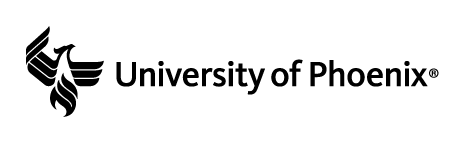 Instructions: Replace the information in brackets [ ] with information relevant to your penetration testing project. Fill out each of the sections below with information relevant to your project.A Penetration Tester evaluates the security of an information infrastructure by intentionally, and safely, exploiting vulnerabilities. Take on the role of Penetration Tester for the approved organization you chose in Week 1. Research the following information about the organization you chose. Use this template to create a Penetration Testing Plan.[Organization Name]Penetration Testing Scope StatementPenetration Test Pre-PlanningHigh-Level Work Schedule: Project ScopeAppropriate Authorization (Including Third-Party Authorization)Reconnaissance Pentest ActivitiesScanning Pentest ActivitiesGaining Access ActivitiesMaintaining Access ActivitiesCovering Tracks ActivitiesPentest Analysis and Report PlanningCriteriaResponseProject Title:[Response]Project Sponsor(s):[Response]Business Context for the Penetration Test:[Response]Project Scope Description:[Response]Date Prepared:[Response]Prepared By:[Response]Team Location(s)Organization Location(s)Client Personnel Aware of TestingResources Provided to Pentest TeamPentest Technologies Used[Response][Response][Response][Response][Response][Response][Response][Response][Response][Response][Response][Response][Response][Response][Response][Response][Response][Response][Response][Response]Description of Work/Pentest BoundariesAssumptions and ConstraintsWhat is tested? Social engineering test boundaries? What is acceptable? What are the boundaries of physical security tests? What are the restriction on invasive pentest attacks? What type of corporate policy affect your test?[Response][Response]MilestonesDue Dates[Response][Response]IDActivityResourceLaborLaborLaborMaterialMaterialMaterialTotal CostIDActivityResourceHoursRateTotalUnitsCostTotalTotal CostNameTitle/OrganizationDescription of Authorization and Consent (Identify reference documents)[Response][Response][Response][Response][Response][Response][Response][Response][Response][Response][Response][Response][Response][Response][Response][Response][Response][Response]Reconnaissance Deliverable NameReconnaissance Deliverable Description[Response][Response][Response][Response][Response][Response][Response][Response][Response][Response][Response][Response]Scanning Test Deliverable NameScanning Test Deliverable Description[Response][Response][Response][Response][Response][Response][Response][Response][Response][Response][Response][Response]Gaining Access Activity NameGaining Access Activity Description[Response][Response][Response][Response][Response][Response][Response][Response][Response][Response][Response][Response]Maintaining Access Activity NameMaintaining access Activity Description[Response][Response][Response][Response][Response][Response][Response][Response][Response][Response][Response][Response]Covering Tracks Activity NameCovering Tracks Activity Description[Response][Response][Response][Response][Response][Response][Response][Response][Response][Response][Response][Response]Describe plan for analyzing and reporting pentest results.[Response]